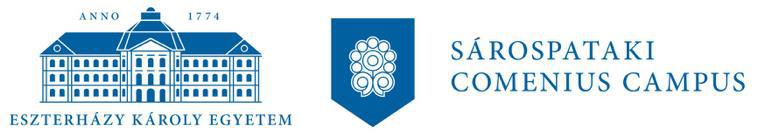 IgazolásNyári nevelési gyakorlatrólIgazolom, hogy .................................................................. (név, neptunkód) hallgató egy/kéthetes1 nyári nevelési gyakorlaton vett részt.A gyakorlat helye:............................................................................................................................................................................................................................................................................................................Kelt:	................................................................táborvezetőa megfelelő időtartam aláhúzandó